Барабан стальной закатной вместимостью 50 лБарабан стальной закатной вместимостью 50 л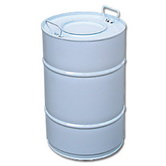 


Барабан стальной закатной вместимостью 50 л


Барабан стальной закатной вместимостью 50 л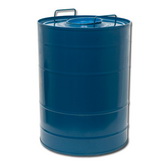 


Барабан стальной закатной вместимостью 100 л


Барабан стальной закатной вместимостью 100 л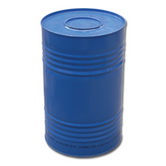 


Бочка стальная закатная со съемной крышкой вместимостью 50 л


Бочка стальная закатная со съемной крышкой вместимостью 50 л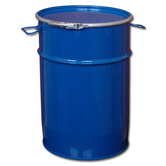 


Бочка стальная закатная с пробками вместимостью 50 л


Бочка стальная закатная с пробками вместимостью 50 л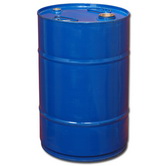 


Бочка стальная закатная с пробкой 2" вместимостью 50 л


Бочка стальная закатная с пробкой 2" вместимостью 50 л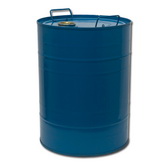 


Бочка стальная закатная со съемной крышкой вместимостью 100 л


Бочка стальная закатная со съемной крышкой вместимостью 100 л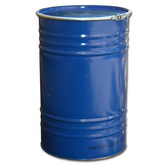 


Бочка стальная закатная с пробками вместимостью 100 л


Бочка стальная закатная с пробками вместимостью 100 л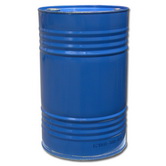 


Бочка стальная закатная со съемной крышкой вместимостью 210 л


Бочка стальная закатная со съемной крышкой вместимостью 210 л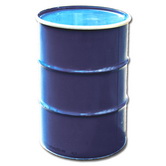 


Бочка стальная закатная с пробками вместимостью 216,5 л


Бочка стальная закатная с пробками вместимостью 216,5 л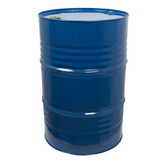 